	U.S. Small Business AdministrationWashington, D.C. 20416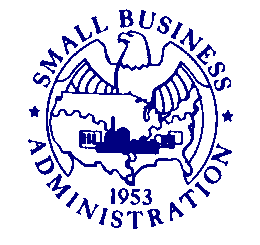 Date:			November 17, 2023To:				Office of Management and BudgetFrom:			Tamara Jennings				Senior Loan Specialist, Office of Financial AssistanceOffice of Capital AccessSubject:	PRA Non-Substantive Change Request for OMB Control #3245-0018	OMB Approval Date:  07/18/2023; Expiration Date: 07/31/2026SBA’s Office of Capital Access (OCA) requests approval of a non-substantive change request for SBA Form 5C, Disaster Home Loan Application.      The Agency has translated the approved English version of the SBA Form 5C. The Spanish version of the form is a direct translation of the OMB-approved form to Spanish language with no substantive changes to its content.  No other changes were made to the original submission and there is no impact on burden hours associated with the English equivalent form.The Spanish version of the SBA Form 5C is attached for review and approval. If you have any questions concerning this memorandum, please contact me via email at tamara.jennings@sba.gov or by phone (202) 205-6674.  